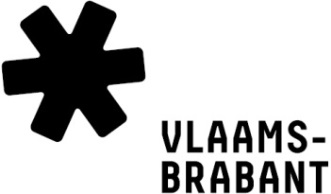 Subsidie cofinanciering Europese StreekontwikkelingsprojectenEINDRAPPORTERING MEERVOUDIGDeze eindrapportering digitaal invullen en opladen bij het reeds bestaande aanvraagdossier in het onlinesubsidiesysteem  na afloop van het project . Per project kan maar één rapporteringsformulier ingediend worden. 
Als er voor een project meerdere begunstigden zijn, dient de hoofdaanvrager de gezamenlijke eindrapportering in het online subsidiesysteem in, in afstemming met de andere begunstigden.DEEL 1: PROJECTProjecttitel
     Begunstigden cofinanciering
     
SubsidieprogrammaPeriodeVan       (dd-mm-jjjj) tot       (dd-mm-jjjj)
DEEL 2: INHOUDELIJKE RAPPORTERINGSamenvatting
Samenvatting van de realisaties van het project, met specifieke aandacht voor de projectrealisaties in Vlaams-Brabant (max. 7.500 tekens)
     
Deelacties en realisaties
Toelichting van de gerealiseerde deelacties van de begunstigden (max. 5.000 tekens per begunstigde)

ORGANISATIE 1:	     
     ORGANISATIE 2:	     
     ORGANISATIE 3:	     
     
ORGANISATIE 4:	     
     
Economische streekontwikkeling
Hoe heeft het project bijgedragen tot de economische streekontwikkeling van de provincie Vlaams-Brabant? (max. 2.500 tekens)
     
Provinciaal beleid
Welke specifieke acties zijn er in Vlaams-Brabant ondernomen om het project en de provinciale steun uit te dragen? (max. 2.500 tekens)
     
Continuïteit van het project
(max. 2.500 tekens)
     DEEL 3: FINANCIËLE RAPPORTERINGORGANISATIE 1:	     
Begrote kosten deelacties begunstigde			0,00 euro
Gerealiseerde kosten deelacties begunstigde		0,00 euroMax. toegekende subsidie volgens provinciebesluit		0,00 euro
Financiering gerealiseerde kosten deelacties begunstigde		Subsidies Interreg					0,00 euro en     %Eigen inbreng						0,00 euro en     %Andere – Vul aan     						0,00 euro en     %     						0,00 euro en     %     						0,00 euro en     %     						0,00 euro en     %Provinciale subsidie waar de begunstigde volgens 
de eindrapportering recht op heeft			0,00 euro en     %
ORGANISATIE 2:	     
Begrote kosten deelacties begunstigde			0,00 euroGerealiseerde kosten deelacties begunstigde		0,00 euroMax. toegekende subsidie volgens provinciebesluit		0,00 euro
Financiering gerealiseerde kosten deelacties begunstigde		Subsidies Interreg					0,00 euro en     %Eigen inbreng						0,00 euro en     %Andere – Vul aan     						0,00 euro en     %     						0,00 euro en     %     						0,00 euro en     %     						0,00 euro en     %Provinciale subsidie waar de begunstigde volgens 
de eindrapportering recht op heeft			0,00 euro en     %ORGANISATIE 3:	     
Begrote kosten deelacties begunstigde			0,00 euroGerealiseerde kosten deelacties begunstigde		0,00 euroMax. toegekende subsidie volgens provinciebesluit		0,00 euro
Financiering gerealiseerde kosten deelacties begunstigde		Subsidies Interreg					0,00 euro en     %Eigen inbreng						0,00 euro en     %Andere – Vul aan     						0,00 euro en     %     						0,00 euro en     %     						0,00 euro en     %     						0,00 euro en     %Provinciale subsidie waar de begunstigde volgens 
de eindrapportering recht op heeft			0,00 euro en     %ORGANISATIE 4:	     
Begrote kosten deelacties begunstigde			0,00 euroGerealiseerde kosten deelacties begunstigde		0,00 euroMax. toegekende subsidie volgens provinciebesluit		0,00 euro
Financiering gerealiseerde kosten deelacties begunstigde		Subsidies Interreg					0,00 euro en     %Eigen inbreng						0,00 euro en     %Andere – Vul aan     						0,00 euro en     %     						0,00 euro en     %     						0,00 euro en     %     						0,00 euro en     %Provinciale subsidie waar de begunstigde volgens 
de eindrapportering recht op heeft			0,00 euro en     %BIJLAGEN (toe te voegen of opladen in het online systeem)

Verplichte bijlagen

 Bijlage 1	De inhoudelijke en financiële eindrapportage, zoals goedgekeurd door het bevoegde besluitvormingsorgaan van het EFRO of ESF programma.

 Bijlage 2	Een bewijs van de goedkeuring van de eindrapportage door het bevoegde besluitvormingsorgaan van het Europese subsidieprogramma.

 Bijlage 3	Voor begunstigden waarvan de toegekende subsidie 24.790 euro of meer bedraagt: de balans en resultatenrekening van de jaren waarin de subsidie ontvangen en besteed werd, met staving dat de subsidie is ingeschreven (bij voorbeeld door aanduiding in de resultatenrekening of een uittreksel uit het grootboek).Niet-verplichte bijlagen
 Bijlage 4	     
 Bijlage 5	      Bijlage 6	     
 Bijlage 7	     
 Bijlage 8	     Wij respecteren jouw privacy: www.vlaamsbrabant.be/privacy